	З метою впорядкування поводження з відходами, що утворюються на території Сумської міської об’єднаної територіальної громади, забезпечення утримання території в належному санітарному стані, зменшення негативного впливу відходів на довкілля та здоров’я населення, ураховуючи протоколи засідання конкурсної комісії по визначенню суб’єктів господарювання – виконавців комунальної послуги з вивезення побутових відходів, що утворюються на території Сумської міської об’єднаної територіальної громади №№1-4 від 28.05.2020, №1 від 29.05.2020, №№ 1-4 від 01.06.2020, відповідно до статті 25 Закону України «Про житлово-комунальні послуги», статті 35-1 Закону України «Про відходи», постанов Кабінету Міністрів України  від  10.12.2008  № 1070 «Про затвердження Правил надання послуг з вивезення побутових відходів» та від 16.11.2011 № 1173 «Питання надання послуг з вивезення побутових відходів», рішення Сумської міської ради від 26.02.2020 № 6601-МР «Про проведення конкурсу з визначення суб’єктів господарювання – виконавців комунальної послуги з вивезення побутових відходів, що утворюються на території Сумської міської об’єднаної територіальної громади» (зі змінами), керуючись статтею 40 Закону України «Про місцеве самоврядування в Україні», виконавчий комітет Сумської міської радиВИРІШИВ:1. Увести в дію рішення конкурсної комісії щодо визначення переможців конкурсу з визначення суб’єктів господарювання – виконавців комунальної послуги з вивезення побутових відходів, що утворюються на території Сумської міської об’єднаної територіальної громади по лотам №№ 1 – 2 товариство з обмеженою відповідальністю «СЕРВІСРЕСУРС», по лотам №№ 3 - 4  товариство з обмеженою відповідальністю «А-МУССОН» (додатки до рішення                                 лоти №№ 1-4).2. Установити, що послуги з поводження з побутовими відходами надаються суб’єктами господарювання, визначеними у пункті 1 даного рішення.3. Суб’єктами господарювання, визначеними у пункті 1 даного рішення:3.1. протягом 10 календарних днів, після прийняття конкурсною комісією рішення, укласти договори на надання послуг з вивезення побутових відходів, що утворюються на території Сумської міської об’єднаної територіальної громади відповідно до проєкту договору наведеного у додатку 2 до конкурсної документації, затвердженої рішенням Сумської міської ради від 26.02.2020                      № 6601-МР «Про проведення конкурсу з визначення суб’єктів господарювання – виконавців комунальної послуги з вивезення побутових відходів, що утворюються на території Сумської міської об’єднаної територіальної громади» (зі змінами).3.2. укласти договори на надання комунальної послуги з поводження з побутовими відходами, що утворюються на території Сумської міської об’єднаної територіальної громади зі споживачами (фізичними та юридичними особами) відповідно до Типового договору про надання послуг з поводження з побутовими відходами згідно з визначеною територією обслуговування.3.3. послуги надавати з урахуванням розміру території, схеми санітарного очищення Сумської міської об’єднаної територіальної громади, затвердженої рішенням Виконавчого комітету Сумської міської об’єднаної територіальної громади від 27.04.2020 № 215 та інших умов, передбачених законодавством у сфері житлово-комунального господарства.3.4. в термін до 20.07.2020 здійснити розрахунок тарифів на послугу з поводження з побутовими відходами, що утворюються на території Сумської міської об’єднаної територіальної громади, в межах заявлених конкурсних пропозицій, та подати їх для подальшого встановлення відповідно до вимог чинного законодавства України.3.5. укласти договори про надання послуг із захоронення, перероблення та утилізації побутових відходів (у тому числі і небезпечних відходів у складі побутових) із суб’єктами господарювання, що надають такі послуги. 4. Тимчасово, до затвердження тарифу, нарахування за послугу з поводження з побутовими відходами здійснювати за конкурсними пропозиціями суб’єктів господарювання, а саме:по лоту № 1: населення: - багатоквартирні будинки: 24,30 грн. з 1 люд. з ПДВ;- приватний сектор: 20,25 грн. з 1 люд. з ПДВ;бюджетні установи: 119,77 грн. за 1 м3 з ПДВ;інші споживачі 155,06 грн. за 1 м3 з ПДВ;по лоту № 2: населення: - багатоквартирні будинки: 24,30 грн. з 1 люд. з ПДВ;- приватний сектор: 20,25 грн. з 1 люд. з ПДВ;бюджетні установи: 119,77 грн. за 1 м3 з ПДВ;інші споживачі 155,06 грн. за 1 м3 з ПДВ;по лоту № 3: населення: - багатоквартирні будинки: 24,50 грн. з 1 люд. з ПДВ;- приватний сектор: 24,24 грн. з 1 люд. з ПДВ;бюджетні установи: 131,08 грн. за 1 м3 з ПДВ;інші споживачі: 131,08 грн. за 1 м3 з ПДВ;по лоту № 4: населення: - багатоквартирні будинки: 24,50 грн. з 1 люд. з ПДВ;- приватний сектор: 24,24 грн. з 1 люд. з ПДВ;бюджетні установи: 131,08 грн. за 1 м3 з ПДВ;інші споживачі 131,08 грн. за 1 м3 з ПДВ.5. Департаменту соціального захисту населення Сумської міської ради (Масік Т.О.) здійснювати відшкодування суб’єктами господарювання, які є переможцями конкурсу по лотам №№ 1-4 витрат, пов’язаних з наданням пільг та субсидій на сплату послуг з поводження з побутовими відходами.6. Товариству з обмеженою відповідальністю «Міський єдиний інформаційно – розрахунковий центр» рекомендувати здійснювати нарахування за послугу з поводження з побутовими відходами суб’єктам господарювання згідно з визначеною територією обслуговування у пункті 1 та згідно пункта 4 даного рішення.7. Департаменту інфраструктури міста Сумської міської ради (Журба О.І.) підготувати та надати на розгляд Сумської міської ради проєкт рішення «Про визначення виконавців послуг з вивезення побутових відходів на території Сумської міської об’єднаної територіальної громади» згідно з пунктом 55                 статті 26 Закону України «Про місцеве самоврядування в Україні».8. Рішення набуває чинності з моменту прийняття рішення Сумської міської ради «Про визначення виконавців послуг з вивезення побутових відходів на території Сумської міської об’єднаної територіальної громади», крім                   пункту 7, який набуває чинності з моменту прийняття даного рішення.9. Департаменту комунікацій та інформаційної політики Сумської міської ради (Кохан А.І.) забезпечити офіційне оприлюднення рішення шляхом опублікування в місцевому друкованому засобі масової інформації.10. Організацію виконання даного рішення покласти на Департамент інфраструктури міста Сумської міської ради (Журба О.І.).11. Контроль за виконанням даного рішення залишаю за собою.Міський голова 								         О.М. ЛисенкоЖурба О.І. Розіслати згідно списку розсилки 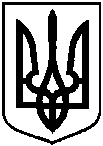 Сумська міська радаСумська міська радаСумська міська радаВиконавчий комітетВиконавчий комітетВиконавчий комітетРІШЕННЯРІШЕННЯРІШЕННЯвід  03.06.2020    № 296 Про введення в дію рішення конкурсної комісії щодо визначення суб’єктів господарювання - виконавців комунальної послуги з вивезення побутових відходів, що утворюються на території Сумської міської об’єднаної територіальної громади (лоти №№ 1 - 4)від  03.06.2020    № 296 Про введення в дію рішення конкурсної комісії щодо визначення суб’єктів господарювання - виконавців комунальної послуги з вивезення побутових відходів, що утворюються на території Сумської міської об’єднаної територіальної громади (лоти №№ 1 - 4)